Klasa 5 – 08.04.Temat: Mnożenie i dzielenie ułamków dziesiętnych przez 10,100, 1000… - ćwiczenia.Proszę przeanalizować a następnie przepisać poniższe przykłady: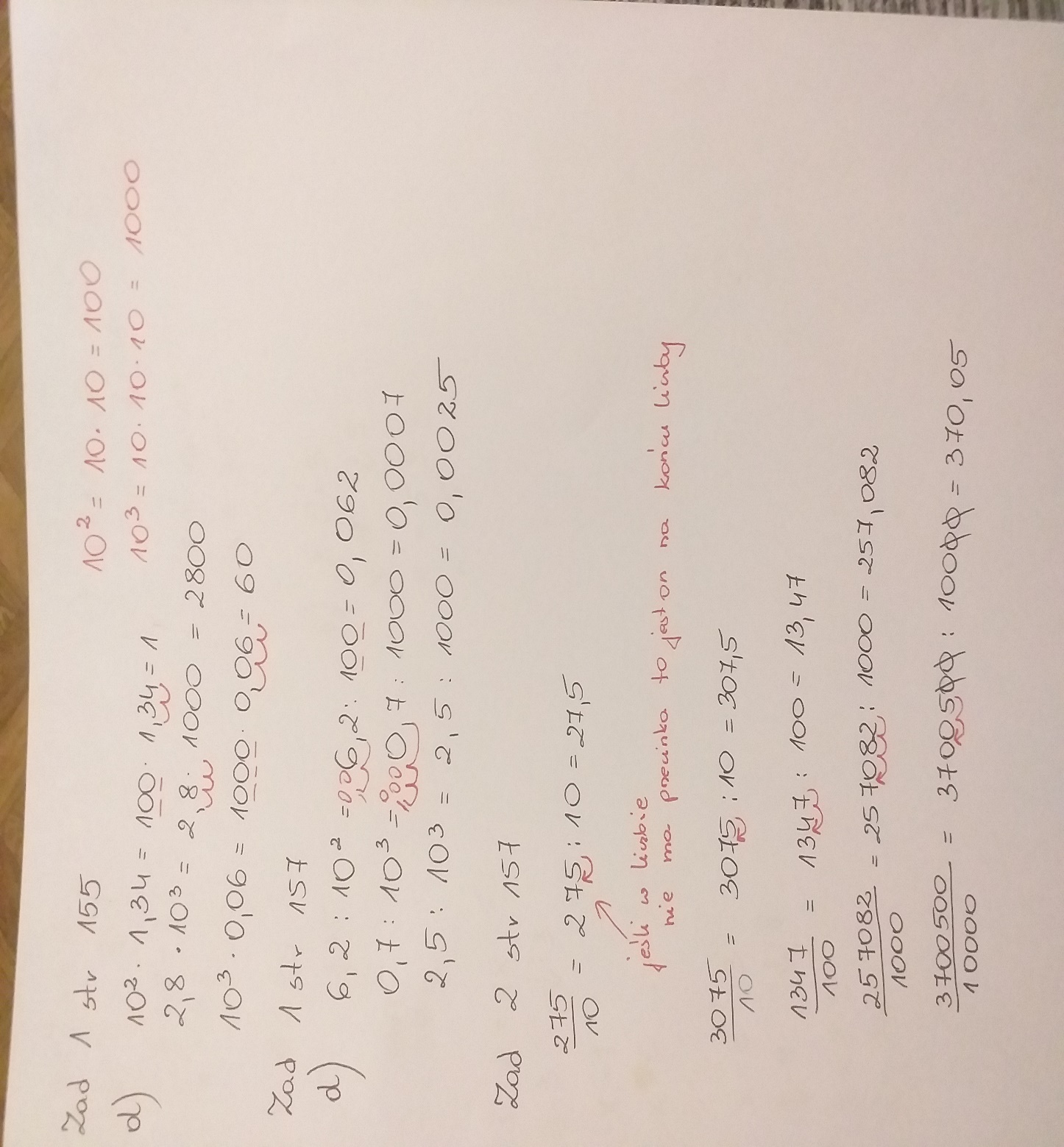 Praca samodzielna:Można wydrukować i wkleić jeśli ktoś ma taką możliwość i rozwiązać, albo należy przepisać do zeszytu i rozwiązać.Zad1Oblicz:12,5 ∙ 10 =                                               0,08  ∙ 100 =                                      6,3  ∙ 100 = 0,27 ∙ 100 =                                            0,514  ∙ 1000 =                                   89,32 : 10 = 15,63 : 10=                                              118,3 : 100 =                                      1823 : 1000 =5,03 : 10 =                                            0,07 : 100 = Zad 2Zapisz używając przecinka:Zad 3Popatrz na cennik i oblicz, ile kosztuje:10 zeszytów10 długopisów100 gumekZad 4Magda chciała zważyć jedną zapałkę, ale waga była zbyt mało dokładna. Magda zważyła więc sto zapałek. Ważyły one 12g. Ile waży jedna zapałka? W  razie pytań i wątpliwości proszę o wiadomość na grupie na mesengerze i czekam na wasze rozwiązania do godziny 18.CENNIKCENNIK ZESZYT1,20 ZŁDŁUGOPIS1,55ZŁGUMKA0,75 ZŁ